Team Manager / Teacher – INFOGood luck to all and enjoy the event.Paul Ponton (Event Organiser) – 07747 791 732 / Kevin Flannery (Race Control) - 07443 453169 Primary Cross Country - http://www.northumberlandschoolsathletics.co.uk/PrimaryXC.html Northumberland Schools’ Athletic Association  Primary & Year 7 Cross Country 2023 – Tuesday 10 October  Temple Memorial Park, South Shields – 1.00pm to 3.00pm  (Year 7 Races from 12.30pm)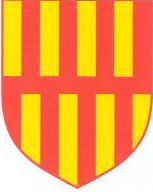 1On arrival your coach/mini-bus can park up free of charge in the car park. 2DO NOT USE THE MAIN ENTRANCE INTO THE SPORTS HALL PLEASETeam Managers must access the Sports Hall by the side entrance, on the right, where they must report their arrival to Registration and can submit any name changes.NB-TOILETS ARE ONLY AVAILABLE VIA THIS ACCESS (not the main entrance)3You are permitted 6 RUNNERS MAXIMUM IN YOUR TEAMAny name changes should be handed in at the Registration Desk in the Sports HallGUEST RUNNERS ARE PERMITTED AND MUST COLLECT THEIR NUMBERS FROM REGISTRATION4Next, direct your team(s) onto the field beyond the leisure centre and set up a base in a convenient space, not too close to the Finish Area. Please keep it tidy.56Number bibs – please alter the template supplied to print your numbers out.VERY IMPORTANT - ALL RUNNERS MUST USE THEIR ALLOCATED NUMBER ONLYRUNNERS’ NUMBERS must be fastened ON THE FRONT ONLY, using 4 pins 7Keep an eye on events and have your runners ready for their Start.8Team Managers / teachers should be readily available to assist any distressed runners.910Team Managers / teachers are responsible for their own First Aid.The event is hosted by NSAA and supported by UKA officials, and members and associates of the NSAA Executive, and covered by UKA Public Liability insurance.1112 PLEASE KEEP YOUR AREA TIDY. Bring a bin-liner to pick up any rubbish. Thank you. Presentations – the Top 10 Finishers will be given a certificate and photographed as a group immediately on finishing. Top 3 teams will be emailed certificates to school.